Publicado en Madrid el 12/08/2021 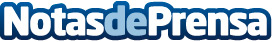 Solo el 13% de los españoles califica de excelente el tiempo de calidad que pasa con sus seres queridosCasi 8 de cada 10 españoles que tiene hijos manifiesta sufrir estrés y el 40% lo relaciona con el trabajo, según el estudio ‘Cigna 360 Well-being’. Definir una política que tenga en cuenta las necesidades de los empleados o impulsar iniciativas de salud integral dentro de la cultura corporativa, pautas para convertirse en una empresa que promueve la salud familiarDatos de contacto:jimena azinovic661197879Nota de prensa publicada en: https://www.notasdeprensa.es/solo-el-13-de-los-espanoles-califica-de_1 Categorias: Nacional Sociedad Entretenimiento Seguros Recursos humanos Bienestar http://www.notasdeprensa.es